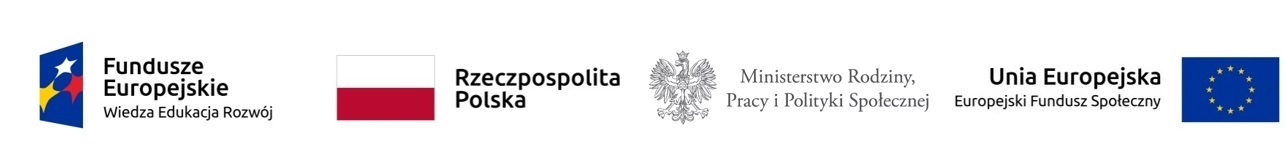 Załącznik nr 1 Projekt pn.: „Wsparcie dzieci umieszczonych w pieczy zastępczej w okresie epidemii  COVID-19”  .OFERTANazwa oferenta…………………………………………………………………………………………………………………………………… Do:  Powiat Międzychodzki / Starostwo Powiatowe   w Międzychodzieul. 17 Stycznia 143, 64 – 400 Międzychód /Zamawiający/ Nabywca:
Powiat Międzychodzki z siedzibą w Międzychodzie
NIP 595-13-95-213
ul. 17 Stycznia 143; 64-400 MiędzychódOdbiorca:
Starostwo Powiatowe w Międzychodzie ul. 17 Stycznia 143; 64-400 Międzychód  NIP:   595 13 95 213W odpowiedzi na zapytanie ofertowe      PCPR/4251 – 2/GW/20 dnia 10.07.2020 r.1. Oferuję realizację sprzedaży sprzętu objętego zapytaniem ofertowym „zakup Sprzętu komputerowego do projektu  „Wsparcie dzieci umieszczonych w pieczy zastępczej w okresie epidemii  COVID-19”  realizowanego w ramach Programu Operacyjnego Wiedza Edukacja Rozwój 2014-2020, w ramach działania 2.8 Rozwój usług społecznych świadczonych w środowisku lokalnym, PI 9iv: Ułatwianie dostępu do przystępnych cenowo, trwałych oraz wysokiej jakości usług, w tym opieki zdrowotnej i usług socjalnych świadczonych w interesie ogólnym    współfinansowanego z Europejskiego Funduszu Społecznegozgodnie z opisem przedmiotu zamówienia za: Cenę netto ( 1 sztuka) : ......................................................zł Podatek VAT ( 1 sztuk): .................................................zł Cenę brutto( 1 sztuka): ....................................................zł Słownie brutto ( sztuka): ………………………………………………………………………………………………………………………………………………………… Ogółem cena brutto 58 sztuk laptopów2. Termin realizacji zamówienia ……………………………………………………… 3. Okres gwarancji                         ………………………………………………………… 4. Warunki płatności …………………………………………………………………… 5.Oświadczam, że zapoznałem się z opisem przedmiotu zamówienia i nie wnoszę do niego zastrzeżeń oraz, że w przypadku wyboru mojej oferty przystąpię do realizacji zamówienia. 6.Oświadczam, że posiadam odpowiednie uprawnienia wymagane do wykonania przedmiotu zamówienia.* 7.Oświadczam, że posiadam upoważnienie do występowania w obrocie prawnym i prowadzę działalność gospodarczą zgodną z przedmiotem zamówienia. 								Podpis ………………………………….. Załącznikami do niniejszej oferty są: 1. …………………………………………. 2. ............................................ 3. ............................................ 4. ............................................ 5. ............................................ Załącznik nr 2 Projekt pn.: „Wsparcie dzieci umieszczonych w pieczy zastępczej w okresie epidemii  COVID-19”  realizowany w ramach Programu Operacyjnego Wiedza Edukacja Rozwój 2014-2020, w ramach działania 2.8 Rozwój usług społecznych świadczonych w środowisku lokalnym, PI 9iv: Ułatwianie dostępu do przystępnych cenowo, trwałych oraz wysokiej jakości usług, w tym opieki zdrowotnej i usług socjalnych świadczonych w interesie ogólnym    współfinansowanego z Europejskiego Funduszu SpołecznegoOPIS OFERTY OBJĘTEJ ZAMÓWIENIEM								Pieczątka, podpis, data  Załącznik nr 3 Projekt pn.: „Wsparcie dzieci umieszczonych w pieczy zastępczej w okresie epidemii  COVID-19”  …………………, dnia ………………………………………………………………….Dane teleadresowe WykonawcyDotyczy zapytania ofertowego nr ……………………………………………. (Numer CPV ………………………………………………….)  w ramach Projektu pn.: „Wsparcie dzieci umieszczonych w pieczy zastępczej w okresie epidemii  COVID-19”  realizowany w ramach Programu Operacyjnego Wiedza Edukacja Rozwój 2014-2020,                 w ramach działania 2.8 Rozwój usług społecznych świadczonych w środowisku lokalnym, PI 9iv: Ułatwianie dostępu do przystępnych cenowo, trwałych oraz wysokiej jakości usług, w tym opieki zdrowotnej i usług socjalnych świadczonych w interesie ogólnym współfinansowanego                                       z Europejskiego Funduszu SpołecznegoOŚWIADCZENIE O BRAKU POWIĄZAŃ KAPITAŁOWYCH LUB OSOBOWYCHJa niżej podpisany(a) …………………………………………………………………………………………………………………………………………oświadczam, że Wykonawca jest/nie jest* powiązany osobowo lub kapitałowo z Zamawiającym. 
Przez powiązania osobowe lub kapitałowe rozumie się wzajemne powiązania pomiędzy Zamawiającym lub osobami upoważnionymi do zaciągania zobowiązań w imieniu Zamawiającego lub osobami wykonującymi w imieniu Zamawiającego czynności związane z przygotowaniem i przeprowadzeniem procedury wyboru Wykonawcy a Wykonawcą, polegające w szczególności na: a)	uczestniczeniu w spółce jako wspólnik spółki cywilnej lub spółki osobowej;b)	posiadaniu co najmniej 10% udziałów lub akcji;c)	pełnieniu funkcji członka organu nadzorczego lub zarządzającego, prokurenta, pełnomocnika;d)	pozostawaniu w związku małżeńskim, w stosunku pokrewieństwa lub powinowactwa w linii prostej (rodzice, dzieci, wnuki, teściowie, zięć, synowa), w stosunku pokrewieństwa lub powinowactwa w linii bocznej do drugiego stopnia (rodzeństwo, krewni małżonka/i) lub pozostawania w stosunku przysposobienia, opieki lub kurateli. ……………………………………… dnia ……………………………..……………………………………………………..podpis WykonawcyL.pNazwa towaruOpis towaru(OFEROWANE PARAMETRY, ZALETY, OKRES GWARANCJI ITP.)Cena brutto1. laptop z oprogramowaniem